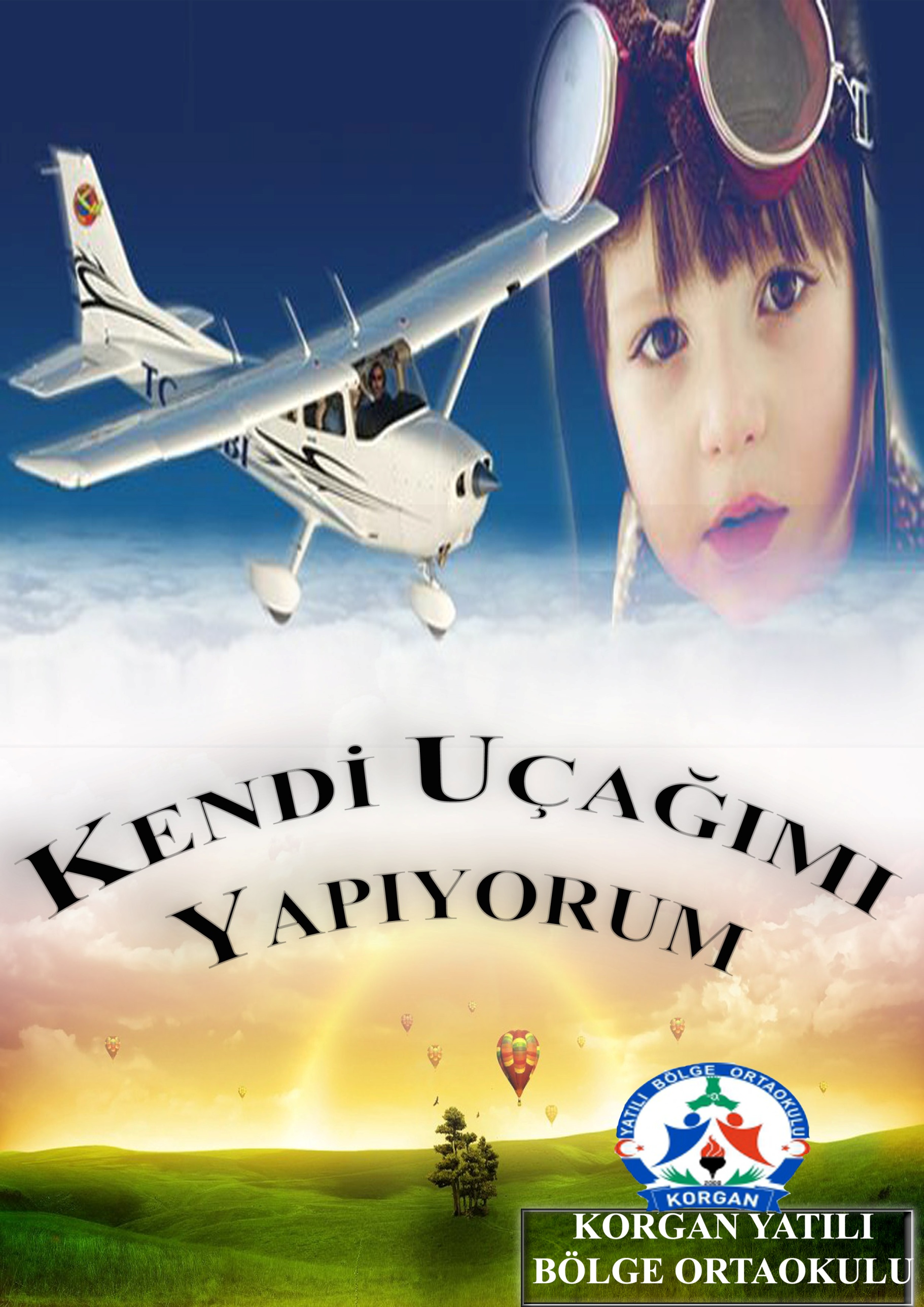 Bu proje yönergesi 2017-2018 eğitim öğretim yılında uygulanmakta olan “1 İLÇE 11 DEĞER 111 PROJE” projesi kapsamında hazırlanmış olup ………………………………. Müdürlüğünün onayladığı tarihte yürürlüğü girer ve “Proje Yürütme Kurulu” tarafından yürütülür.Ad SoyadOkul Müdürü“1 İLÇE 11 DEĞER 111 PROJE”PROJE DEĞERLENDİRME FORMUPROJENİN HAZIRLANDIĞI  OKUL:  PROJENİN NUMARASI /  ADI  / ALANI :Adı Soyadı  			İmza İÇİNDEKİLERİÇİNDEKİLERProjenin Adı Projenin Türü Proje Sahibi Proje Dönemi Projenin Başlangıç-Bitiş Tarihleri Projenin Amaçları Projenin Gerekçeleri Projenin Yasal Dayanağı Projenin Hedef KitlesiProje Ortakları Projenin Adımları/AşamalarıProje Ortaklarının GörevleriProjenin Özeti Beklenen Çıktılar Riskler ve Yönetimi Sürdürülebilirlik Projenin Maliyeti Düşünceler Proje TakvimiProje Ekibi ve İletişim Bilgileri Proje Görselleri PROJENİN ADIModel Uçak Yapımı/ Kendi Uçağımı YapıyorumPROJENİN TÜRÜOkullar Hayat OlsunPROJE SAHİPLERİKORGN YATILI BÖLGE ORTAOKULUPROJE DÖNEMİ2017-2018 Eğitim Öğretim YılıPROJENİN BAŞLANGIÇ / BİTİŞ TARİHLERİ01 KASIM 2017-1 Haziran 2018PROJENİN AMAÇLARI/HEDEFLERİÖğrencilerin el becerilerinin arttırılması,Yaratıcılık sürecine katılımının sağlanmasıÖğrencilerin kendine güven ve başarma duygularının geliştirilmesiFarklı bir meslek ve kurumların öğrenilmesi, THK hakkında bilginin edinilmesiÖğrencilerin yaptıkları eserleri sergilemesi ve bunu başkaları ile paylaşmasıÖğrencilerin dikkat ve el göz koordinasyonu sağlamasına katkı sağlamakYaptıkları ürünlerin sergilenmesi, paylaşılması ve yapılan eserlerin korunması için duyarlılık kazandırmak.Emeğin karşılığını yaparak ve yaşayarak öğrenmesi,Öğrendiklerini paylaşması, hayatta kötü alışkanlıkların değil uçak vb çalışmaların insan hayatına çok değer kattığını öğrenmesi,Yapılan çalışmalara değer vermesi ve koruması, saygılı davranması gerektiğini öğrenmesi,PROJENİN GEREKÇELERİProje öğrencilerin özellikle el göz koordinasyonu sağlama, bir plana göre çalışma yapma, hobi edinme ve kendilerine güven konusunda destekleme gerekçesi ön plana çıkmaktadır. Günümüzde çocukların dikkat ve özgüven eksikliği her geçen gün artmakta ve bu da öğrencilerin ders başarılarında etkili olduğu görülmektedir. Bu durumun azaltılması en büyük gerekçeler arasındadır. Ayrıca bir plana göre çalışmayı yapma, yaptığını çalışmaları paylaşma ve farkındalık oluşturma gerekçesi ile yapılmaktadır.PROJENİN YASAL DAYANAĞISosyal etkinlikler ve okullar hayat olsun proje kapsamında planlanmaktadır.Proje Halk eğitimi kapsamında yürütülmekte ve malzeme konusunda THK ileişbirliği yapılarak sağlanmaktadır.PROJENİN HEDEF KİTLESİÖncelikli olarak ortaokul öğrencileri, öğretmenler, lise öğrencileri bu çalışmada yer alabilmektedir. Genel şart 10 yaşını tamamlamış bireyler yer alabilmektedir.PROJENİN AŞAMALARIProje malzemeleri Türk Hava Kurumu Fatsa Şube Başkanlığından temin edilip öğrencilere dağıtımı gerçekleştirilecek. Proje Türk Hava Kurumunun tanıtılması ve bu kapsamda yapılan faaliyetler hakkında bilgi verlimesi ile başlamaktadır. Daha sonra model uçak yapımı ve bu konuda yapılabilecek çalışmalar katılımlar ve desteklemeler hakkında bilgi verilerek devam edilecektir.Bu süreç öğrencilerin kendi uçaklarını gerçekleştirmeleri malzemeleri kullanımı ile devam edecek ve son olarak yapılan eserler sergilenecektir. Bu süreç öğrencilerin yeni model uçakların yapımı ve geliştirilmesi ile devam edecektir. Aşamalı olarak bir model yapıp bu model ile ilgili sertifika alması sağlanacak ve diğer aşamalara(Flamingo modeli) geçmesi ile süreç devamlılığı sağlanacaktır.Kısaca proje kapsamında yapılan model uçak aşamalı olarak bir modelin bitirilmesi ve yeni modele geçilmesi şeklinde ilerlemektedir. Yapılan çalışmalar bir şenlik planlaması ile uçurma eğitimi verilerek öğrencilerin kendi uçaklarını uçurmaları sağlanacaktır. Katılımda başarılı olan öğrencilere sertifika çıkarılarak süreç bitirilecektir.PROJE ORTAKLARITürk Hava Kurumu ve Halk Eğitim Müdürlüğü ortaklığında gerçekleştirilecektir.PROJENİN ÖZETİModel uçak  öğrencilerin ahşap malzemeleri kesip yapıştırması ile ortaya çıkan bir eserdir. Öğrenciler Türk Hava Kurumu tarafından ücretsiz olarak temin edilen  malzemeleri kullanarak yeni bir ürün olan kendi uçaklarını inşa etmektedirler.Projemizle öğrencilerin küçük yaşta özgüven edinme ve bir şeyler yapma ve sergileme amacı güdülmektedir. Projede öğrencilerin hem kendi özgüvenleri hem de el göz koordinasyonu kurmasını sağlamak ve dikkatlerinin bir noktaya çekmek projenin asıl amacını göstermektedir. Öğrencilerin hazırlanan küçük parçaları bir mühendis gibi plan üzerinde çalışarak ve kurgulayarak uçaklarını oluşturmalarına fırsat verilecektir. Özgüven ve dikkat günümüz gençlerin en büyük sorunlarından olduğu görülmektedir. Bu da derslerinde başarıyı düşürmektedir. Model uçak ile öğrencilerin ufkunu açmak yeni mesleklerin farkına varmasını sağlamak ve plana göre sabırla ince çalışmalar yapmasını sağlayarak kendi oyuncağını  tasarlatmak. Ayrıca öğrencilerin bu süreçte verdikleri emeklerin karşılığını anında aldıkları bir çalışma olarak hayatın her anında emek verilerek birşeylerin elde edileceği fikri oluşturulacaktır. Çünkü çalışma esnasında yapacakları hatalar çalışmanın düzensiz olmasına sebep olacak ve bu aşamada da öğrencilerin hatalarını görüp düzeltme fırsatı verilecektir. FAALİYET NO.FAALİYET ADIFAALİYETİN YARARLANICILARIİŞBİRLİĞİ YAPILACAK KURUM/KURULUŞLARFAALİYET GERÇEKLEŞTİRME TARİHİ1Projenin hazırlanarak onaya sunulmasıKurum Öğrencileriİlçe Milli Eğitim Müdürlüğü04/12/20172Proje içeriğinin okullara ve kurumlara anlatılmasıKurum öğretmenleriİlçe Milli Eğitim Müdürlüğü04/12/20173Proje tanıtım toplantısının yapılmasıKurum öğretmenleriİlçe Milli Eğitim Müdürlüğü05/12/2017Proje malzemelerinin Türk Hava Kurumu Başkanlığından teminiKoordinatör öğretmenTürk Hava Kurumu Fatsa Başkanlığı04/12/20175Projenin uygulanmasıKoordinatör öğretmenOkul müdürlüğü04/12/2017-01/06/20186Yapılan uçakların uçurulma şenliğiÖğrencilerTürk Hava Kurumu Temsilcisi,Korgan Halk Eğitim Müdürlüğü, katılım sağlayacak diğer kurum öğretmen ve öğrencileri01/06/2017PROJE YÜRÜTME KURULUNUN GÖREVLERİProje yürütme kurulu okulda yapılan etkinliğin öğrenciler tarafından ne kadar anlaşıldığı ve bu projenin ilerletilmesi ve geniş kitlelere ulaştırılması konusunda görev yapacaktır. Bu kurulda model uçak rehber öğretmeni ve kulüp öğrencileri görev alacaktır. Ayrıca proje ortaklığında Halk Eğitim Müdürlüğü ile bağlantılı olarak etkinliğin düzenlenmesi, yapılması  ve sergilenmesi için işbirliği sağlanacak.PROJEDEN BEKLENEN ÇIKTILARÖncelikli olarak tüm katılım sağlayan öğrencilerin kendine ait bir uçak yapmasını sağlamak . Bu süreçte öğrencilerin bu aşamalardan kademeli olarak ilerleyerek uçak modellerinin geliştirmesini sağlayarak el becerileri ve kendine güvenlerinin artması beklenmektedir. Ayrıca sergilemesi ve yapımı esnasında aile bireylerinin de katılımı sağlanarak aile öğrenci iletişimi güçlendirilecek.RİSKLER VE YÖNETİMİÖğrenciler bu süreçte ilk olarak model uçak için temin edilen malzemelerin yanlış kesimi ve kullanımı ve israf edilmesi ile karşılaşılabilmektedir. Bu durum rehber öğretmenin öğrencilere gösterip yaptırma tekniği ile en aza indirilecektir. Öncelikli olarak rehber öğretmen kendi masasında yapacak öğrenciler izleyip gerçekleştirecektir.Kullanılan malzemeler öğrencilere tanıtılarak kullanımı esnasında ortaya çıkabilecek aksaklıklarda giderilecektir. Bu sebeple birlikte işbirliği ve dikkat arttırmak için öğrencilerle soru cevap aşaması yürütülecektir.SÜRDÜRÜLEBİLİRLİKProje aşamalı olarak ilerletildiği için sürekli geliştirilebilecek bir etkinlik olmakla birlikte öğrenciler hobi olarak da ilerleyen zamanlarda yapması sağlanmaktadır. Ayrıca yeni bir meslek (pilot ve model uçak rehberi ) dalını öğrenerek bu meslek ile ilgili ilerleyen süreçte kendisini geliştirebilmektedir. Süreç bir modelin bitirilmesi ve yeni bir modelin başlatılması şeklinde ilerlemektedir.PROJENİN HİKÂYESİ VE DÜŞÜNCELERProje hikayesi ise öğrencilerin farklı bir etkinlik sağlaması ve bu konuda en az bütçe ile ne yapılabileceği konusunda araştırmalara başladım. Daha sonra Eskişehir de Türk Hava Kurumu tarafından öğretmenlere yönelik düzenlenen model uçak eğitimliği kursunu buldum. Kursu araştırdığımda öğrenciler için yararlı olabileceğini düşündüğüm için katılmak için başvuru yaptım ve kabul edildi. Kursu aldım ve ücretsiz malzemeleri alarak bu model uçağı öğrencilerime tanıttım. Daha sonra öğrencilerin isteği ve yoğun katılım ile yapmaya başladık. Her öğrencimin bunu yaparken eğlendiğini, aynı zamanda dikkatleri ve kendine olan özgüveninin geliştiğini fark ettim. Bu kapsamda projenin yaygınlaştırılması ve tüm öğrencilerin bunu yapması, imkanları kullanmasını istediğim için böyle bir proje gerçekleştirdim. Proje öğrencilerin ders dışı hobi olarak bir şeyler yapması ve kendini ifade etmesi açısından çok değerli ve etkili bir proje olduğunu düşünüyorum.FAALİYET NO.FAALİYET ADIFAALİYET MAALİYETİ1Uçurtma şenliği20002Katılım gerçekleştiren öğrenciler için hediyeler10003Yapım aşamasında malzemelerin temini5004TOPLAM MALİYET 2500PROJE YÜRÜTME KURULUPROJE YÜRÜTME KURULUPROJE YÜRÜTME KURULUPROJE YÜRÜTME KURULUSIRA NO.AD SOYADGÖREVİOKULU1ERAY BOZDAĞTEKNOLOJİ VE TASARIM ÖĞRETMENİ KORGAN YBO2KURUM ÖĞRETMENLERİKORGAN YBOİLETİŞİM BİLGİLERİİLETİŞİM BİLGİLERİİLETİŞİM BİLGİLERİİLETİŞİM BİLGİLERİYasal Adı:Yasal Adı:KENDİ UÇAĞIMI YAPIYORUMKENDİ UÇAĞIMI YAPIYORUMPosta Adresi:Posta Adresi:Gedemen küme evleri dip mahalle Korgan/ORDUGedemen küme evleri dip mahalle Korgan/ORDUTelefon numarası: Telefon numarası: 0452689226704526892267Faks numarası: Faks numarası: Kurumun e-posta adresi:Kurumun e-posta adresi:747792@meb.k12.tr747792@meb.k12.trKurumun internet adresi:Kurumun internet adresi:Korganyibo.meb.k12.trKorganyibo.meb.k12.trProje Sorumluları İrtibatAdı SoyadıERAY BOZDAĞProje Sorumluları İrtibatGSM5544478143Proje Sorumluları İrtibatE-postaEray_aksaray@hotmail.comDEĞERLENDİRME ÖLÇÜTLERİ(5 : Çokiyi -  4 : İyi  -  3 : Yeterli  -   2 : Az   -   1 : Yetersiz)DEĞERLENDİRME ÖLÇÜTLERİ(5 : Çokiyi -  4 : İyi  -  3 : Yeterli  -   2 : Az   -   1 : Yetersiz)1-5 arasıPuan1Projenin özgünlüğü / üretkenlik 2Yararlılık (ekonomik, sosyal)3Tutarlılık ve katkı4Uygulanabilir ve kullanışlı olması5Kaynak taraması6Çalışmayı destekleyecek gerekli verilerin toplanması7Özümseme ve hakimiyet8Sonuç ve açıklık9Hedef ve amaçlarına uygunluk10YaygınlaştırmaTOPLAMTOPLAM